 Juana Chézard de Matel (1596-1670)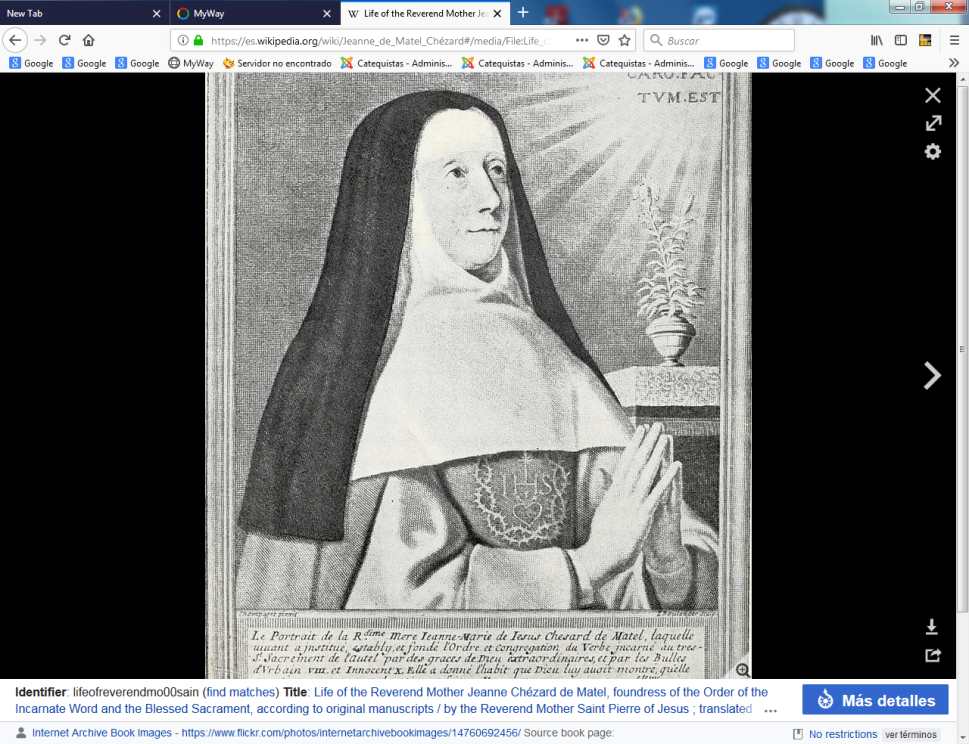      De esta piadosa fundador francesa se puede aprender la importancia de la relación con el Verbo Encarnado, esto es con Jesús Dios hecho hombre. Esa visión inspira la oración y el gran amor a Jesús, en cuanto Verbo encarnado , Hijo de Dios... Los catequistas no deben sentir amor sólo por el Jesús histórico, sino que necesitan ahondar el misterio grandioso del Verbo Encarnado, que es lo mismo que decir el Dios hecho hombre.      Fue la fundadora de la Congregación del Verbo Encarnado en 1639, la cual entraba de lleno en la espiritualidad de la escuela francesa, por su línea mística de oración, más que por nulo afán por la polémica moral y la confrontación eclesial. Mística dominicana, apoyada por los dominicos en diversos lugares, supo unir  el espíritu contemplativo y la mística de sus comunicaciones divinas con una misión educadora de elevada calidad.Armonizó la devoción a los Santos con la más admirable sensibilidad eucarística. Vio en el amor a la Madre de Dios el atajo para llegar a las cumbres del misterio trinitario. Hizo compatible la vida contemplativa con la eficaz tarea educadora de cada día. Y ofreció estilos de acción apostólica que sus seguidoras acomodarían y diversificarían a lo largo de los siglos, gracias a la fuerza creadora de su mensaje teológico, de su sensibilidad eclesial y de su ardor misionero y evangelizador.Precisamente, por todo esto, hizo de sus Monasterios centros de educación, seminarios de vida cristiana, lugares de servicio y de anuncio de la verdad.Su talante pedagógico identificaba sencillez con profundidad:   -   En sus monasterios no sólo se santificaban las religiosas destinadas a poblados, sino muchas doncellas cultas, sanas y dignas, que se preparaban para convertirse en esposas del Cordero o testigos de Dios en otros muchos lugares, ambientes y estados de vida.   -   Para sus colegios anejos diseñó sistemas de educación conformes con la época, pero lo suficientemente plurales para que se acomodaran a todas las opciones que las conciencias y las circunstancias reclamaran a sus alumnas.   -  Mereció admiración y gratitud por parte de los que conocieron su fuerza carismática, tejida con los ricos hilos de la ternura. Y fue la serenidad, la profundidad doctrinal, la solidez moral, la elevación de miras, la cadena de rasgos significativos que luego se extendieron por multitud de lugares.Nada extraña, entonces, que su figura se haya convertido a lo largo de los siglos en emblema de Fundadora original. Y no fueron sólo sus abundantes y originales escritos, de sorprendente rigor teológico y de admirable elevación mística, los que mantuvieron su pensamiento en el candelero.    La fuerza de su mensaje estuvo, sobre todo, en el testimonio de su vida heroica y en la gran capacidad de adaptación que manifestó siempre. Esas cualidades la llenaron de energía cautivadora, que también derrochó por su pluma generosa con la que hizo partícipes a los demás de sus comunicaciones divinas.Biografía    En 1596 nació en Roanne, hija de familia de alta burguesía, dio muestras ya desde niña de gran piedad y de dones espirituales singulares. Ya desde niña tuvo singulares dones del Espiritu Santo. Su padre quiere hacerla contraer matrimonio. Ella se niega. Redacta su primer escrito: “Sobre la virginidad.”  Escribe luego obras sorprendentes  “Los Tres Matrimonios del Verbo”, la “Explicación del Cántico” y el “Tratado sobre las Ocho Bienaventuranzas”.     En 1633 obtuvo de Urbano VIII  la Bula de erección de la Orden del Verbo Encarnado, que tenía ya un Monasterio en Lyon y otro en Paris. Luego siguen los de Avignon, el de Grennoble.     Su devoción al Verbo Encarnado va conquistando a muchos eclesiásticos y personas piadosas. En 1669 el Arzobispo Camille de Neuville funda en Lyon una Cofradía del Verbo Encarnado para sacerdotes y seglares, amigos de la Orden.  El 11 de Septiembre de 1670 fallece en París.   Su escritos se complementarios con  otros documentos más personales: “Autobiografía”, “Diario Espiritual”,”, “Constituciones y Reglamento” y las “Cartas”.  Sus ideas teológicas y sus devociones se divulgaron rápidamente. Juan Bta de La Salle, en su poco conocida labor de director espiritual de religiosas, debió conocer los tales escritos. Es altamente probable que supo algo de los centros de este Instituto femenino, por sus casas de  Paris, Grennoble, Lyon  o Avignon y conoció la espiritualidad y de la devoción sobre el Verbo encarnado de esta santa religiosa. Sus ideas      Algunas de sus ideas tambien resuenan en los textos escritos por el fundador de las Escuelas Cristianas. Por ejemplo, en los siguientes:    “La Santísima Trinidad es la Primera Orden y la primera Religión, de la que se derivan todas las demás que se han establecido en la Iglesia, y a la que todos los religiosos y las religiosas deben conformarse para cumplir lo que el Verbo Encarnado ha pedido en la tarde de la Ultima Cena.”   (Sobre las Bienaventuranzas)   “En segundo lugar, la utilidad de este Instituto es dar instrucción a la juventud, a la cual esta Congregación se halla especialmente dedicada, de modo particular a las que, por propia voluntad y bajo la inspiración del Espíritu Santo o la piedad de sus padres, destinan a la vida religiosa. Así, esta Congregación prepara a las Esposas del Rey de las Esposas y se constituye como el seminario de otros Institutos.     También esta Congregación se preocupa con mucho celo por la conversión de los pecadores, la cual ella tratará de conseguir por sus oraciones, meditaciones y mortificaciones.” 	   (Constituciones Cap. 1)  “El corazón del Verbo encarnado me hace decir con el gran S. Pablo: “Qué altura y profundidad la ciencia y sabiduría de Dios. ¿Quién es la criatura para que pueda entender sus consejos y sus caminos inescrutables? A El sea el honor y la gloria.”  (Carta 20. 12. 1620)    “Es necesario servir a los demás de ejemplo, desnudándose de todo lo que es más querido según la naturaleza... Es en lo que debéis trabajar, buscando siempre en primer lugar el Reino de Dios y su justicia, para que todo lo demás venga sin ninguna duda como añadidura.”   (Carta 9 Octubre 1641Valor de Juana Chezard     El 3 de julio de, 1625, con otras otras dos jóvenes, Catherine Fleurin y Marie Figent, se unieron a Jeanne y vivieron juntas en una casa pequeña en Roanne que las Ursulinas habían dejado.     Este inicio modesto fue el nacimiento del Instituto del Verbo Encarnado y el Santísimo Sacramento. (Aunque Jeanne y sus Hermanas tuvieron te esperar casi quince años para poder establecer la primera casa canónica.) Cuando se reunieron, Dios les dio a conocer con mayor claridad el propósito de la nueva comunidad. Una mañana, mientras Jeanne preparaba el desayuno en la cocina, percibió que Dios le decía: “En este establecimiento, yo que soy el Verbo Encarnado, haré una extensión de mi encarnación”. Jeanne llegó a darse cuenta de que estas palabras querían decir que a través de esta Orden, el Verbo nacería una segunda vez en el mundo, y en cualquier lugar donde la Orden estuviera presente, Jesús estaría presente.     Los quince años siguientes fueron años de crecimiento y de desilusiones, de luchas y de gracia. Muchas mujeres se unieron a Jeanne con el deseo de vivir la vida religiosa. Durante estos años, Jeanne intentó conseguir el permiso para fundar la Orden en Roanne, en Lyons y en París. Mientras esperaba la aprobación de la Iglesia para establecer el nuevo grupo como una Orden, la comunidad estableció internados para jóvenes. En este periodo, Jeanne dedicó tiempo a escribir sobre sus experiencias espirituales, y escribió ensayos sobre la vida espiritual para instruir a sus Hermanas.Finalmente, en 1639, Jeanne y su incipiente comunidad vivieron uno de esos acontecimientos maravillosos que solo pueden atribuirse al Dios de las Sorpresas. Jeanne recibió la invitación de tener la primera fundación canónica de la Orden en Avignon, una fundación que las llenó de gozo.Después de pasar varios meses en Avignon, y recibir ahí a las primeras novicias de la Orden, Jeanne regresó a Lyon, donde continuó esperando pacientemente el establecimiento de la cada de ahí y la de París. En 1643, dos sacerdotes jesuitas hablaron con Jeanne y la invitaron a fundar una comunidad en la ciudad de Grenoble. El monasterio de París se estableció canónicamente en enero de 1644, y Jeanne vivió en ese monasterio durante diez años. El Monasterio de Lyon se estableció por completo en noviembre de 1655, después de casi treinta años de una espera llena de fe.Durante estos años de madurez en la vida de Jeanne, ella se concentró en la vida de oración… a menudo centrándose en las necesidades de la Iglesia y de los dirigentes civiles. Desarrolló un extenso ministerio de dirección espiritual y acompañamiento.    Jeanne también se dio cuenta de que el ministerio vocacional era una necesidad en su tiempo, y ayudó a muchos hombres y mujeres a discernir cuál era la mejor manera de vivir una vida llena de fe. Enfatizó el hecho de que los niños recibieran una educación de la más alta calidad en las escuelas con internado en la comunidad… especialmente en el monasterio de París, la muerte de algunas de sus amistades más cercanas y de las personas que más la habían apoyado, fueron algunas de las dificultades que fueron un reto en los últimos años de la vida de Jeanne. Aunque estos años estuvieron llenos de escritos, viajes y una extensa correspondencia personal y ministerio activo, ella siguió siendo contemplativa de corazón.    El amor que Jeanne sentía por la Iglesia, el Pueblo de Dios, hizo posible que se comprometiera a servir a la gente como maestra, escritora, directora espiritual y amiga.     Las Bienaventuranzas expresaban para Jeanne la forma en que ella deseaba ser Cristo en el mundo. Ella no quería descansar hasta que todos en el mundo estuvieran esforzándose por ser justos, compasivos y sinceros de corazón.
    El amor era el centro de la espiritualidad de Jeanne…
• …el amor de Jesús, Dios hecho carne por amor a nosotros
• …ella entregó toda su vida a responder al amor que la Trinidad derramaba en ella
• …su anhelo de ser Eucaristía, presencia de Jesús para otros
• …su búsqueda en la Sagrada Escritura de la palabra de Dios para ella
• …la inspiración que ella recibió al celebrar las fiestas del ciclo litúrgico
• …seguir el ejemplo de María en su entrega total
• …su amor y su servicio dedicado al Pueblo de Dios
• …su pasión por vivir las Bienaventuranzas, haciendo de su vida una bendición para otrosJeanne quería ser…
    Un vaso de cristal, claro, sencillo y vacío, que derrama el amor de Dios
    Un espejo que revele al Dios que ella amó  
    Un Libro y una Hoguera en los que otros pudieran leer las instrucciones que les daban      Una hoguera que encienda los corazones con el amor de Dios
    Un Peregrino que se dirige al hogar del amor hacia Jesús y hacia los demás
    Un peregrino que no busca un lugar donde vivir permanentemente en este mundo     Un dato escrito de uno de los cuadernos   En la noche, aproximadamente a las nueve, cuando me había retirado a mi oratorio, fue Tu deseo elevar mi comprensión en una suspensión de lo más sublime durante la cual Tú me dijiste: “Hija mía, tú crees que deberías disfrutar el reposo y la quietud de la contemplación en la casa de tu padre, y poseer la bendición divina y celestial de la Eucaristía. Amas el recogimiento, pero mi Sabiduría Divina ordena algo más.  Te he destinado a instituir una Orden en mi Nombre que honre a mi Persona que se hace Carne por amor a la Humanidad. Así como elegí al Bendito Padre Ignacio para instituir una Sociedad de hombres para honrar mi Nombre, te he elegido a ti para que erijas una Congregación de mujeres para Mí.
    Recuerda que un día, durante la Temporada de Pascua en 1617, quise que llevaras la Cruz, seguida por un grupo de jóvenes vestidas de blanco, para llegar a adorarme en el altar donde reposé durante Cuarenta Horas. Tú llevaste la Cruz, y sin embargo yo te llevé y te sostuve con deleite mientras te acariciaba con más amor que el que el Rey Asuero tuvo al acariciar a Esther.     Te dije que las humillaciones de mi Cruz se convertirían en gloria para ti. Este hecho de llevar al Cruz prefiguró lo que yo deseaba lograr contigo al llamarte a llevar a cabo el proyecto que te estoy asignando esta noche. ¡Valor, hija mía! Toma la decisión de dejar la casa de tu padre y todos los recuerdos que tanto estimas, para hacer realidad mis intenciones”.     Con mi acostumbrada confianza, me dirigí a tu Majestad diciendo: “¿Qué título deseas para tu Instituto que incorpore todas las promesas que me has hecho?”. Mi Oráculo Divino, no tardaste, sino que elevaste mi espíritu. Me dijiste: “Hija mía, yo son la Verdad Infalible. Guardará todas mis promesas, y el título de mi Orden es Verbo Encarnado. Deseo que se solicite este nombre.    Con eminencia y excelencia, este título abarca todo lo que se refiere a Mí como Verbo No Creado y Verbo Encarnado; tendrás todo en este nombre. Quien posee la totalidad, posee las partes, y te aseguro, hija mía, que este título se le dará a mi Orden sin oposición. Soy yo, hijá mía, quien te otorga este título augusto y glorioso. Desde toda la eternidad, he sido y son la Palabra No Creada. Siempre seré la Palabra Encarnada, el Verbo Encarnado.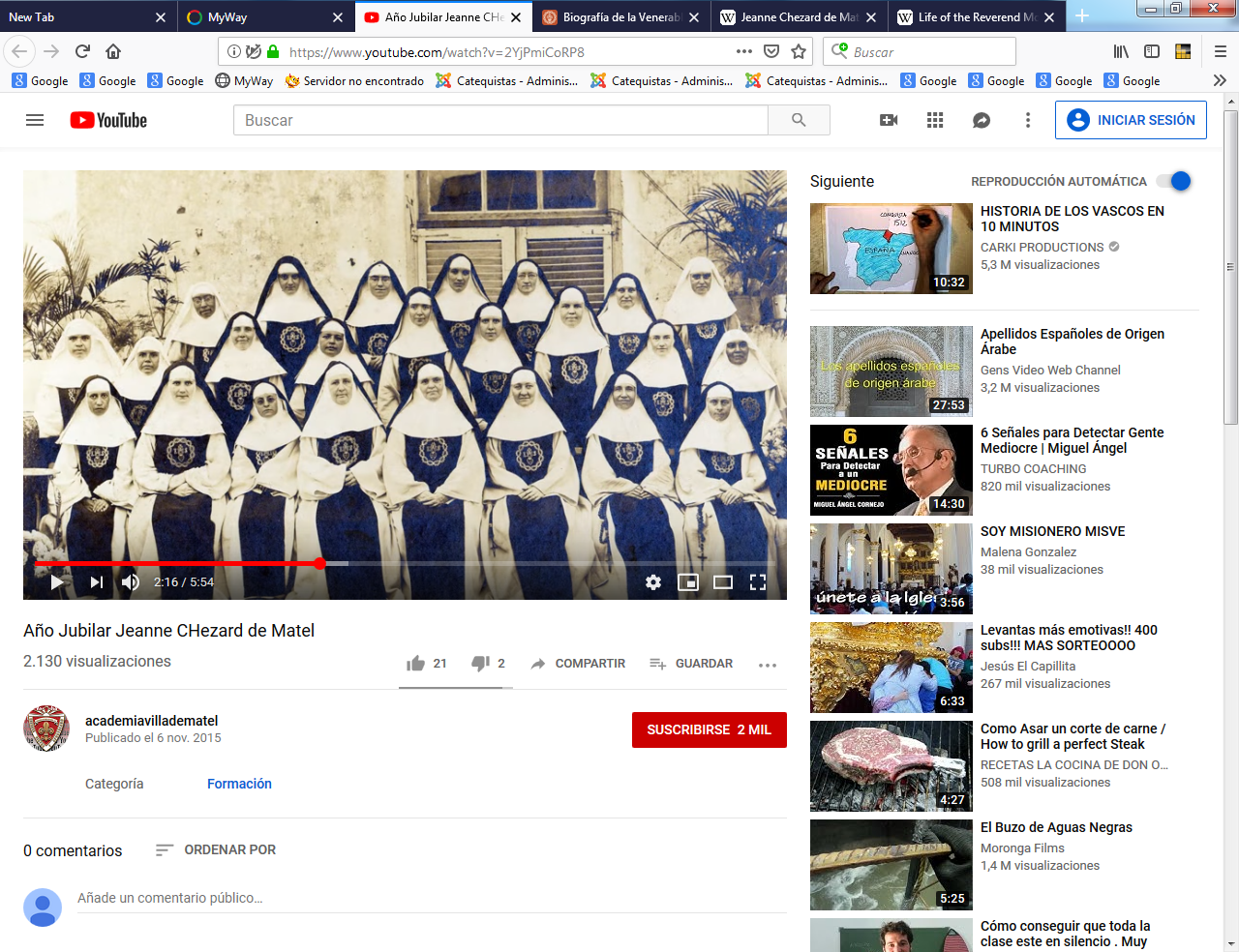 